                                                                                                                                                         Мета:  пробуджувати в дітей позитивні емоції та рухову активність; розвивати творчу уяву та пам’ять; закріплювати знайомі музично-ритмічні рухи; навчати рухатися та імпровізувати під музику; впроваджувати концепцію «елементарного музикування» Карла Орфа.                                                                                                  Реквізит та обладнання:  декорації зимового лісу, брязкальця, пиріг (муляж), аудіо записи.                                                                                                                             Дійові особи:  Зима, Ведмідь, Бабуся Солодуся (дорослі), Морозятко, Мушки дві, Лисиця, Гном (діти).Звучить казкова музика, до зали заходить Зима.                                                                      Зима: Я – Зимонька-зима вітаюсь з усіма.                                                                                         У цей зимовий час прийшла розважить вас.                                                                           Хлопчики й дівчатка, кажуть, що у Новому році                                                                                                                          Трапляються пригоди на стежках лісових.                                                                                                          Тож ходімо в ліс, малята, веселіше буде свято!Проводиться  рухлива гра з елементами системи К.Орфа.Рухлива мовленнєва граПо стежині, напрямки, дружно йдемо залюбки!     (йдуть по колу)                                                                                         Ось місточок перейдемо, а з доріжки не зійдемо!   (йдуть, наче по кладочці)                           Не застояться в нас ніжки, біжимо уздовж доріжки!   (біжать)                                                                   Мабуть, надто поспішали, а тому не помічали,                                                                              Що зійшли ми зі стежинки, зупинились на хвилинку!  (розводять руки, дивуються і зупиняються)                                                                                                                     - Як тут гарно! Гляньте, діти!             (милуються)                                                                                                                              Колихає вітер віти,                      (гойдають піднятими ручками над головою)  Шишки всі зберем під кленом, де ялиночка зелена.  (ніби збирають шишки)  Сонце гріє ручки, личка,    (простягають ручки вгору)                                                                   Ось до нас летить синичка.    (тріпочуть долоньками)                                                                   А тепер усі малята пострибають, як зайчата.     (стрибають)                                                        Ми пройшли чимало пішки, а тепер спочинем трішки.   (відпочивають)Зима: Ходить в лісі між ялинок в шубці з снігу і льодинок,                                                             У червоних чобітках, із рум’янцем на щоках.                                                                                     Дуже миле це дівчатко – веселе жваве Морозятко.  Виходить Морозятко.                                                                                                                                 Морозятко:  У лісі казковому всіх вас вітаю,                                                                                        Усі таємниці його розкриваю.                                                                                                      Чекають розваги веселі на вас і зустрічі дивні в святковий цей час!                                                             Щоб не змерзли ручки й ніжки, потанцюймо край доріжки.                                                      «Зимовий танок»                                                                                                                                                                                             з елементами системи К.Орфа                                                                                                       Якщо мерзнуть ручки в нас,    (труть ручки)                                                                                      То поплескати нам час,  плесь, плесь, плесь…   (плескають)                                                                  А якщо замерзнуть ніжки,    (розтирають ніжки)                                                                        Ми потупаємо трішки, туп, туп, туп…   (тупають ніжками)                                                         Рукавички ми вдягнемо    (вдають, ніби надягають рукавички)                                                                     І стрибати знов почнемо, стриб, стриб, стриб…   (стрибають)Зима:  Дзеленчить у наших вушках – це ж летять веселі Мушки!                                                                 Не хочуть взимку вони спати і будуть свято зустрічати!Мушка 1:  Ми – мушки пустотливі, веселі і грайливі.                                                             Співаємо, танцюємо, усім добро віщуємо.Мушка 2:  Як весело, як хороше у лісі політати.                                                                                Із дітками маленькими ми хочемо пограти.Жартівливий танок «Мушка»Виходить Лисичка.                                                                                                                     Зима:  Що за диво – подивіться, нам назустріч йде Лисиця.Лисиця:  Я – лисичка руденька, біжу лісом хутенько.                                                                По сніжку біленькому блукаю, а сьогодні вас радо зустрічаю.                                                 Нумо, весело, малята, будем разом танцювати!«Танок із брязкальцями»Зима:  Друзям шле усім привіт поважний дядечко Ведмідь.                                                           Ще як випав перший сніг, мріяв він про Новий рік.                                                                                                           А щоб не проспати свято – вчився в лісі танцювати.Виходить Ведмідь.                                                                                                                     Ведмідь:  Всім відомо, що ведмідь взимку у барлозі спить,                                                               Та сміх дитячий я почув і більше я вже не заснув. Р-р-р-р-р…                                                                     Із вами хочу подружитись, прийшов на свято веселитись.                                                                          На галявині погратись, танцювати і сміятись.                                                  «Гра з ведмедем»                                                                                                                    Лапкою ведмедик нам махає нишком    (махають ручкою)                                                     Кличе діток він гуляти, хоче з ними грати.                                                                               Діточки, ставайте, з Ведмедиком грайте.   (пружинка)                                                            Доженіть його скоріше і танцюйте веселіше.   (танцюють)                                                                        Знову наш Ведмедик нам махає нишком    (махають ручкою)                                                      Гей. Ведмедю, поспішай, ану спробуй нас впіймай!   (тікають) Зима:  Ну а ось веселий Гном живе в лісі під пеньком. Виходить Гном.                                                                                                                           Гном:  А я – Гномик-лісовик, в лісі завжди жити звик.                                                                       Хоча зима, хоча мороз, хоча сніги лежать,                                                                                          І втер свище між гіллям – мені до цього не звикать.                                                                         Бо навіть в свято не відпочиваю, а зорі в небі колихаю.Ритмопластика «Колискова»Зима:  Заколисали ви зорі, малята, та нам не час іще всім спати.                                                                            В лісі є одна хатинка, гарно прибрана, в сніжинках.                                                                                                                                                      Там бабуся проживає, смачну здобу випікає.Під пісню «Бабуня-солодуня» виходить бабуся Солодуся.                                                        Бабуся Солодуся:  Я – бабуся Солодуся, ходжу в білому кожусі.                                                     Усміх сяє на лиці, маю кошика в руці.                                                                                                А у кошику моїм випічка смачненька всім.                                                                                            В гості прошу на пиріг, пригощу смачненьким всіх!                                                  Гра «Спечемо пиріг»                                                                                                                        Ми насиплемо муки і водички піділлємо                                                                                                  Тісто вимісим біленьке та пухнасте.                                                                                               Розкачаємо його і легенько підіб’ємо –                                                                                                     Все ми робимо гуртом і завжди вчасно!                                                                               Виконують рухи відповідно до слів пісеньки. Гра повторюється щоразу з прискоренням темпу.Зима:  Ось скінчилися пригоди на стежинках лісових.                                                                        Знов чекайте ви нагоди, щоб зустріть героїв всіх.                                                                           Ну а зараз на прощання ось таке вам побажання:                                                                     Будьте дужі і здорові, завжди гратися готові!Діти дякують Зимі за побажання та виходять із залу.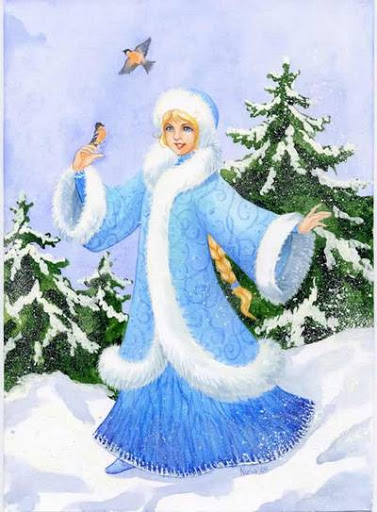 розвага«Мандрівка казковими стежками»(молодший дошкільний вік)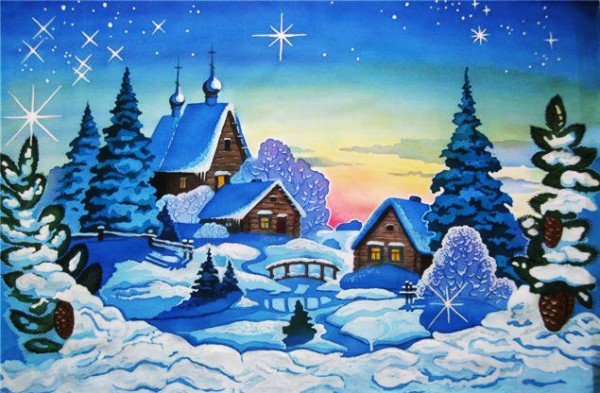 